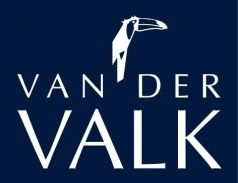 HOTEL DE BILTSCHE HOEKHOTEL RESERVATION FORMPlease send this form to Hotel de Biltsche Hoekby fax +31-302202812or by mail reservations@biltschehoek.valk.comEarly Music Platform Groupreservation nr GF-35229Reservation before the August 1st 2013Surname	: ...................................................................................................................................First name	: ...................................................................................................................................Address	: ...................................................................................................................................Telephone	: ............................................................  Fax	: ........................................E-mail		: ...................................................................................................................................Arrival on	: .................. - .................. - ..................Depart on	: .................. - .................. - ..................Roomtype	□ Economy single à € 105,00/double à € 120,00 per night, including breakfast□ Comfort  single à € 115.00/double à € 130,00 per night, including breakfast

As a guarantee we ask for your credit card number. Credit card no.	: .................. - .................. - .................. - ..................Expire date		: .................. / ..................Signature		: ......................................................................................................................Date			: .................. - .................. - ..................